ขอแสดงความคิดเห็นต่อ ร่างประกาศ กสทช. เรื่อง หลักเกณฑ์และวิธีการอนุญาตให้ใช้คลื่นความถี่สำหรับกิจการโทรคมนาคม ย่าน 897.5 – 915.0 MHz/942.5 – 960.0 MHz พ.ศ. …. ในประเด็นดังต่อไปนี้ประเด็นรับฟังความคิดเห็น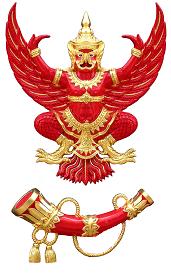 แบบแสดงความคิดเห็นร่างประกาศ กสทช. เรื่อง หลักเกณฑ์และวิธีการอนุญาตให้ใช้คลื่นความถี่สำหรับกิจการโทรคมนาคม ย่าน 897.5 – 915.0 MHz/942.5 – 960.0 MHz พ.ศ. ….วัน/เดือน/ปี ชื่อ/บริษัทผู้ให้ความคิดเห็น ที่อยู่ โทรศัพท์ โทรสาร Email address ประเด็นความคิดเห็น/ข้อเสนอแนะ1.	ขนาดของคลื่นความถี่ที่จะให้อนุญาต1.	ขนาดของคลื่นความถี่ที่จะให้อนุญาตความเหมาะสมในการกำหนดขนาดคลื่นความถี่ที่จะให้อนุญาต   	- คลื่นความถี่ขนาด 2 x 17.5 MHz จำนวน 2 ช่วงคลื่นความถี่ โดยจัดเป็น 2 ชุดคลื่นความถี่ขนาด 2x10 MHz และ 2x7.5 MHz และไม่มีข้อกำหนดการถือครองคลื่นความถี่ของผู้ชนะการประมูลแต่ละราย2.	วิธีการอนุญาต2.	วิธีการอนุญาต2.1	ความเหมาะสมของการใช้วิธีการประมูลในรูปแบบ Simultaneous 	Ascending Bid Auction 2.2	ความเหมาะสมของกฎการประมูล มีรายละเอียดใดที่สมควรเพิ่มเติมอีกหรือไม่3.	ราคาขั้นต่ำของการอนุญาตให้ใช้คลื่นความถี่ (reserve price)3.	ราคาขั้นต่ำของการอนุญาตให้ใช้คลื่นความถี่ (reserve price)3.1	ความเหมาะสมในการกำหนดราคาขั้นต่ำของการอนุญาตให้ใช้       	คลื่นความถี่ที่ 11,260 ล้านบาทต่อคลื่นความถี่ 2 x 10 MHz และ 	8,445 ล้านบาทต่อคลื่นความถี่ 2x7.5 MHz3.2	ความเหมาะสมของการกำหนดงวดและระยะเวลาการชำระเงิน	ประมูลใบอนุญาตให้ใช้คลื่นความถี่ย่าน 900 MHz4.	กระบวนการอนุญาต4.	กระบวนการอนุญาต4.1	การพิจารณาคุณสมบัติขั้นแรก (pre-qualification)4.1.1 ความเหมาะสมของข้อกำหนดคุณสมบัติของผู้ขอรับใบอนุญาต4.1.2 ความเหมาะสมของวิธีการขอรับใบอนุญาต4.1.3 ความเหมาะสมของข้อกำหนดการวางหลักประกันสัญญาจำนวนร้อยละ 5 ของราคาขั้นต่ำของการอนุญาตให้ใช้คลื่นความถี่4.1.4	ความเหมาะสมของระยะเวลาและวิธีการพิจารณาในการออกใบอนุญาต4.1.5	ความเหมาะสมของแบบคำขอรับใบอนุญาตให้ใช้คลื่นความถี่     ย่าน 900 MHz4.2	 เงื่อนไขที่ผู้ชนะการประมูลจะต้องการดำเนินการก่อนรับใบอนุญาต4.2	 เงื่อนไขที่ผู้ชนะการประมูลจะต้องการดำเนินการก่อนรับใบอนุญาตความเหมาะสมของข้อกำหนดและระยะเวลาในการดำเนินการตามเงื่อนไขที่ผู้ชนะการประมูลจะต้องการดำเนินการก่อนรับใบอนุญาต5.	สิทธิ หน้าที่ และเงื่อนไขในการอนุญาตให้ใช้คลื่นความถี่ย่าน 900 MHz5.	สิทธิ หน้าที่ และเงื่อนไขในการอนุญาตให้ใช้คลื่นความถี่ย่าน 900 MHz5.1	ความเหมาะสมของระยะเวลาการอนุญาต5.2	ความเหมาะสมของข้อกำหนดการจัดให้มีโครงข่ายโทรคมนาคม	เพื่อการประกอบกิจการ5.3	ความเหมาะสมของข้อกำหนดการให้บริการโทรศัพท์เคลื่อนที่แบบ	โครงข่ายเสมือน (Mobile Virtual Network Operator - MVNO) ในการประกันการให้บริการโครงข่ายโทรคมนาคม โดยมีขนาดความจุ (capacity) อย่างน้อยร้อยละสิบของโครงข่ายโทรคมนาคมทั้งหมด5.4	ความเหมาะสมของข้อกำหนดในเรื่องมาตรการเพื่อสังคมและ	คุ้มครองผู้บริโภค5.5	ความเหมาะสมของเงื่อนไขอื่นๆ6.	มาตรการจำกัดพฤติกรรมสมยอมในการเสนอราคาประมูล6.	มาตรการจำกัดพฤติกรรมสมยอมในการเสนอราคาประมูล	ความเหมาะสมของข้อกำหนดในมาตรการมาตรการจำกัดพฤติกรรมสมยอมในการเสนอราคาประมูล7.	ประเด็นอื่นๆ7.	ประเด็นอื่นๆ